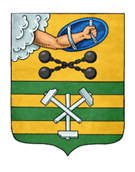 ПЕТРОЗАВОДСКИЙ ГОРОДСКОЙ СОВЕТ17 сессия 29 созываРЕШЕНИЕот 31 марта 2023 г. № 29/17-247О внесении изменений в отдельные решения 
Петрозаводского городского СоветаВ соответствии со статьями 16, 35 Федерального закона от 06.10.2003 № 131-ФЗ «Об общих принципах организации местного самоуправления в Российской Федерации», статьями 14, 16 Устава Петрозаводского городского округа, в целях приведения в соответствие с Федеральным законом от 21.12.2021 № 414-ФЗ «Об общих принципах организации публичной власти в субъектах Российской Федерации» Петрозаводский городской Совет РЕШИЛ:Внести в Порядок личного страхования народных дружинников, являющихся членами народных дружин, действующих на территории Петрозаводского городского округа и внесенных в региональный реестр народных дружин и общественных объединений правоохранительной направленности, и установлении размера индивидуальной страховой суммы, утвержденный Решением Петрозаводского городского Совета от 16.12.2015 № 27/42-673 «Об утверждении Порядка личного страхования народных дружинников, являющихся членами народных дружин, действующих на территории Петрозаводского городского округа и внесенных в региональный реестр народных дружин и общественных объединений правоохранительной направленности, и установлении размера индивидуальной страховой суммы» следующие изменения: В подпункте 1.2 пункта 1 слова «федеральным законодательством» заменить словами «законодательством Российской Федерации».В подпункте 3.1 пункта 3 слова «федеральным законодательством» заменить словами «законодательством Российской Федерации».В подпункте 7.2 пункта 7 слова «федеральным законодательством» заменить словами «законодательством Российской Федерации».В подпунктах 9.2 и 9.3 пункта 9 слова «федеральным законодательством» заменить словами «законодательством Российской Федерации».Внести в подпункт 6.1 пункта 6 Положения о народной дружине Петрозаводского городского округа «Добровольная дружина по охране общественного порядка и предупреждению правонарушений им. Александра Невского», утвержденного Решением Петрозаводского городского Совета от 27.09.2005 № XXV/XIX-167 «О создании народной дружины Петрозаводского городского округа «Добровольная дружина по охране общественного порядка и предупреждению правонарушений им. Александра Невского», изменение, заменив слова «федеральным законодательством» словами «законодательством Российской Федерации».Внести в Порядок установления, изменения, отмены муниципальных маршрутов регулярных перевозок в Петрозаводском городском округе, утвержденный Решением Петрозаводского городского Совета от 07.06.2016 № 27/50-789 «Об утверждении Порядка установления, изменения, отмены муниципальных маршрутов регулярных перевозок в Петрозаводском городском округе», следующие изменения:В абзаце втором пункта 1 главы 2 слова «органом исполнительной власти» заменить словами «исполнительным органом». В подпункте 5 пункта 1 главы 4 слова «органа исполнительной власти» заменить словами «исполнительного органа».Внести в подпункт 1.2 раздела 1 Положения, регламентирующего вопросы местного значения городского округа в сфере земельных отношений, утвержденного Решением Петрозаводского городского Совета от 26.04.2012 № 27/10-160 «Об утверждении Положения, регламентирующего вопросы местного значения городского округа в сфере земельных отношений», изменение, заменив слова «органов исполнительной власти» словами «исполнительных органов».Председатель Петрозаводского городского Совета                                       Н.И. ДрейзисГлава Петрозаводского городского округа                          В.К. Любарский